Открытые уроки по основам безопасности жизнедеятельностив МКОУ ДГВ рамках проведения Всероссийского открытого урока по «Основам безопасности жизнедеятельности» с целью пропаганды культуры безопасности жизнедеятельности среди подрастающего поколения и практической отработки навыков безопасного поведения школьников в различных условиях 1 сентября 2021г. в МКОУ ДГ  были проведены Всероссийские открытые уроки «ОБЖ» (урок подготовки детей к действиям в условиях различного рода чрезвычайных ситуаций).Классные руководители провели классные часы на темы:2-4 классы - «Основы безопасности жизнедеятельности» 5-8 классы- «Основы безопасности жизнедеятельности» 9-11 классы - «Антитеррористическая безопасность учебных заведений»Урок в 10 и 11 классах проводился в форме мастер – классов по оказанию первой помощи в различных ситуациях. В 5-8 классах ребятам рассказали об истории образования гражданской обороны, ее задачах и основных функциях, о действиях в различных экстремальных ситуациях. На доске продемонстрировали боевую одежду и снаряжение, показали работу средств индивидуальной защиты органов дыхания. Также были показаны практические занятия по оказанию первой помощи и использованию средств индивидуальной защиты. В течение уроков классными руководителями были затронуты следующие вопросы:- как не попасть в заложники;- как себя вести, если на улице произошел взрыв или стрельба;- как себя вести, если в здании пожар, задымление, химическое или радиационное заражение;- как вести себя, если произошло обрушение здания;-как вести себя при природных катаклизмах (наводнение, землетрясение, смерчи, обильные снегопады и т.д.)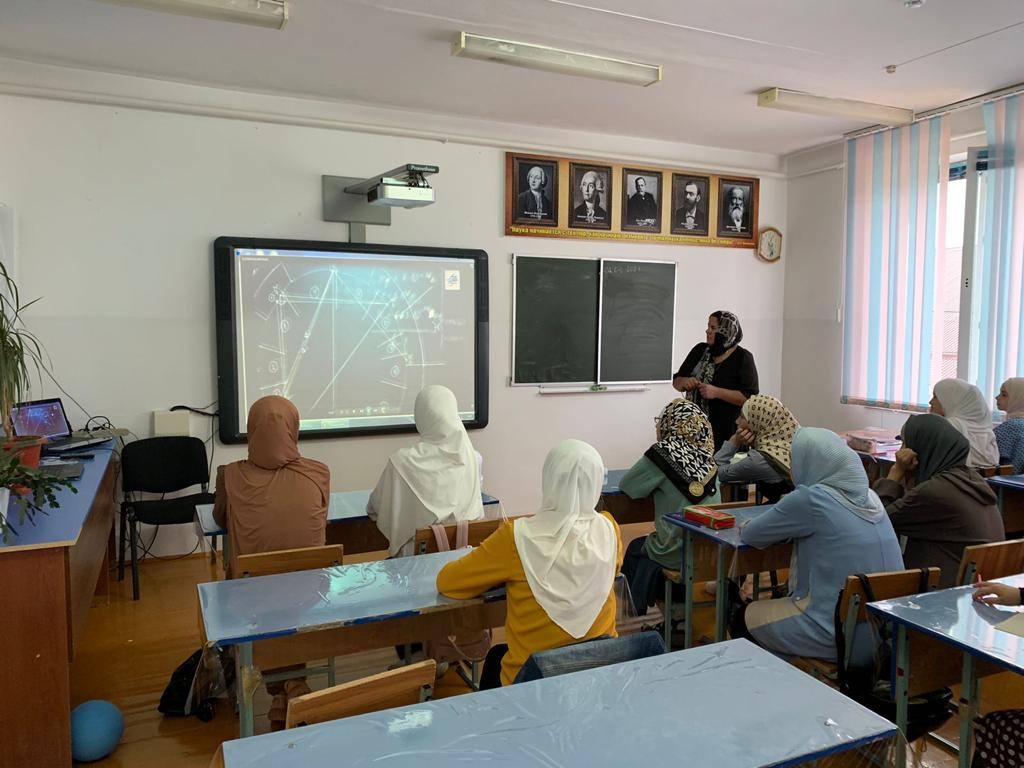 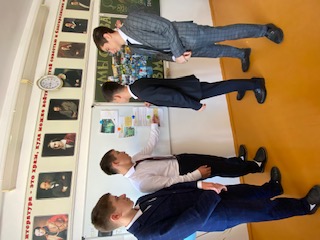 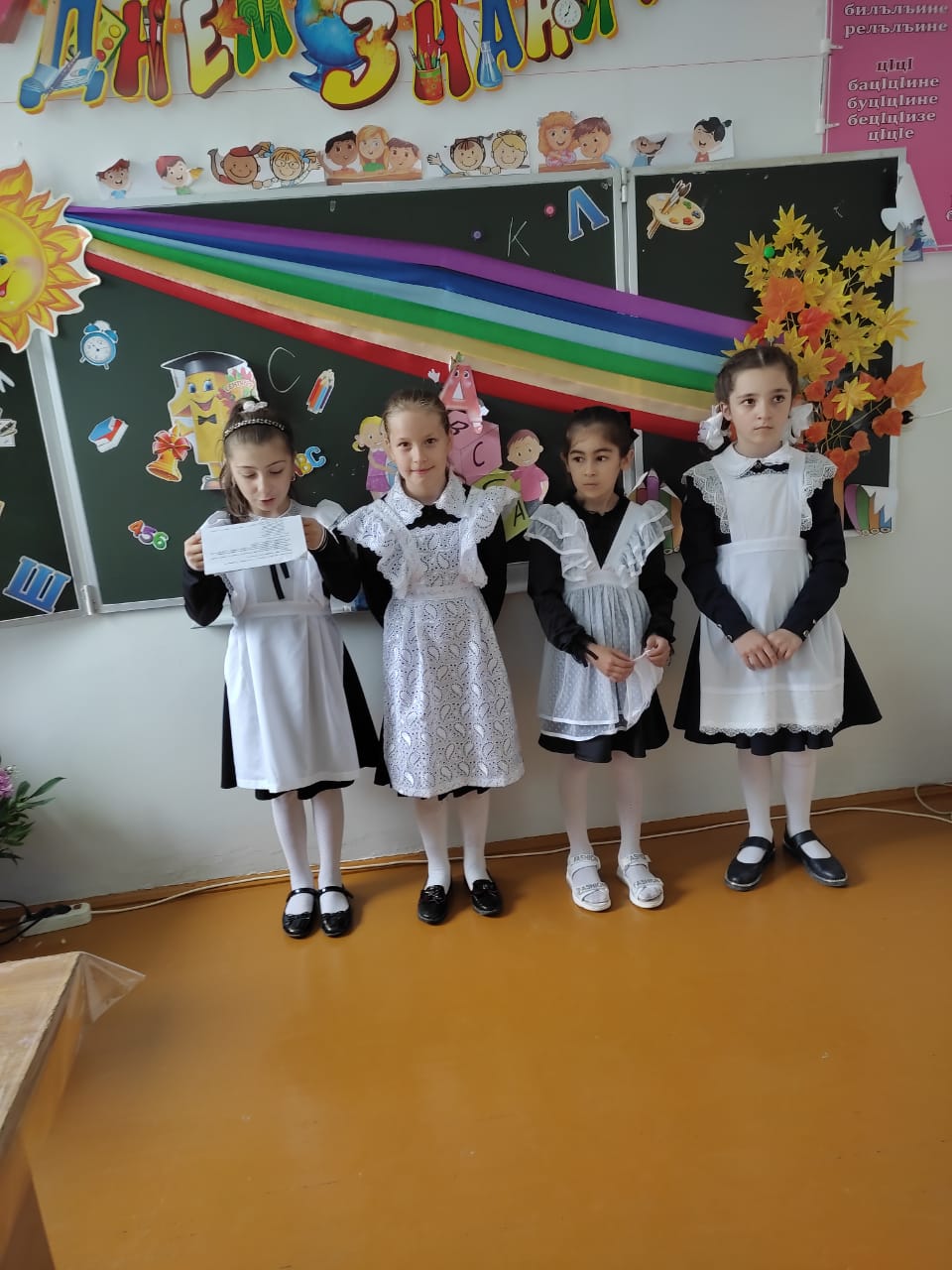 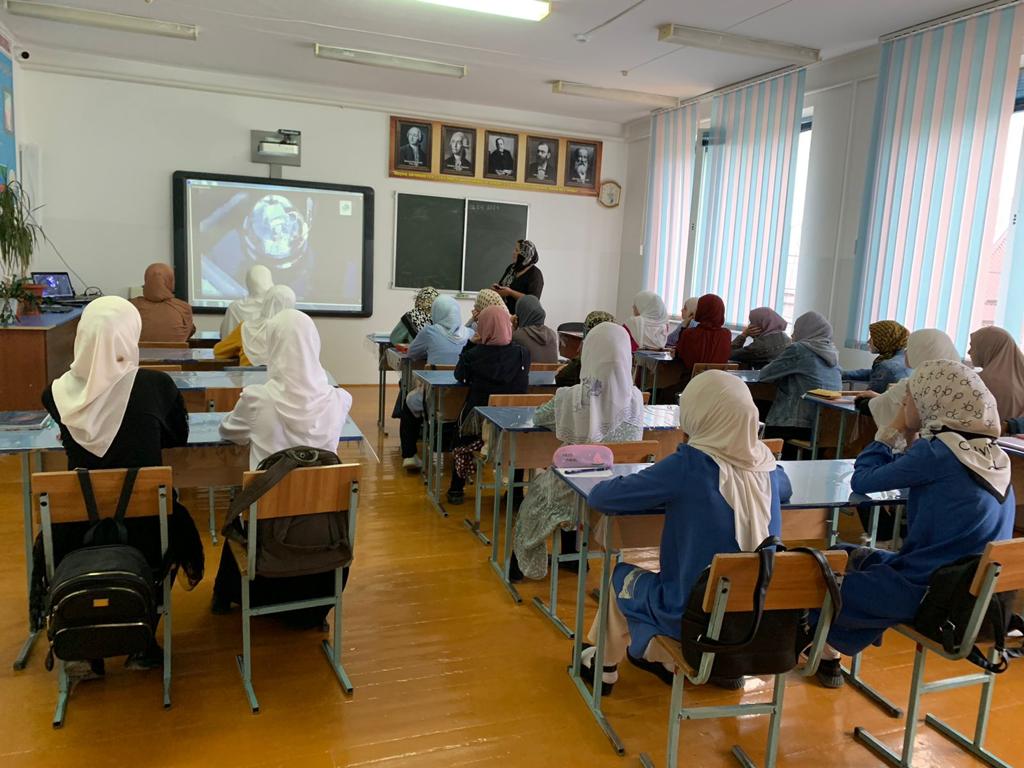 №п/пНаименованиемероприятияКоличество охваченных детей(класс/кол-во)Количество охваченных родителейКоличество приглашенных1«Основы безопасности жизнедеятельности» 2-4/164--2«Основы безопасности жизнедеятельности» 8-9/111--3«Антитеррористическая безопасность учебных заведений»10-11/35--